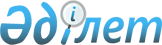 О внесении изменений и дополнений в некоторые приказы Министра обороны Республики КазахстанПриказ Министра обороны Республики Казахстан от 27 декабря 2022 года № 1263. Зарегистрирован в Министерстве юстиции Республики Казахстан 28 декабря 2022 года № 31323
      ПРИКАЗЫВАЮ:
      1. Внести в приказ Министра обороны Республики Казахстан от 14 сентября 2022 года № 785 "Об утверждении Перечня закрытых и обособленных военных городков, пограничных отделений и иных закрытых объектов, в которых служебное жилище не подлежит приватизации" (зарегистрирован в Реестре государственной регистрации нормативных правовых актов под № 29583) следующие изменения и дополнения:
      в Перечне закрытых и обособленных военных городков, пограничных отделений и иных закрытых объектов, в которых служебное жилище не подлежит приватизации, утвержденном указанным приказом:
      в подразделе 1 раздела 1:
      заголовок изложить в следующей редакции:
      "Подраздел 1. город Астана";
      строки порядковые номера 1 и 2 изложить в следующей редакции:
      "
      ";
      в разделе 2:
      в подразделе 1:
      заголовок изложить в следующей редакции:
      "Подраздел 1. Подведомственные организации Пограничной службы";
      дополнить строками, порядковые номера 39-1 и 39-2, следующего содержания: 
      "
      ";
      дополнить подразделом 2-1 следующего содержания:
      "
      ";
      в подразделе 8:
      строку порядковый номер 52 изложить в следующей редакции:
      "
      ";
      дополнить строкой, порядковый номер 53-1, следующего содержания: 
      "
      ";
      в подразделе 5 раздела 3:
      заголовок изложить в следующей редакции:
      "Подраздел 4. Воинские части центрального подчинения Национальной гвардии Республики Казахстан";
      строку порядковый номер 63 изложить в следующей редакции:
      "
      ".
      2. Внести в приказ Министра обороны Республики Казахстан от 14 сентября 2022 года № 786 "Об утверждении Перечня закрытых и обособленных военных городков, пограничных отделений и иных закрытых объектов, содержание служебных жилищ и централизованное отопление в которых обеспечиваются за счет государства" (зарегистрирован в Реестре государственной регистрации нормативных правовых актов под № 29582) следующие изменения и дополнения:
      в Перечне закрытых и обособленных военных городков, пограничных отделений и иных закрытых объектов, содержание служебных жилищ и централизованное отопление в которых обеспечиваются за счет государства, утвержденном указанным приказом:
      в подразделе 1 раздела 1:
      заголовок изложить в следующей редакции:
      "Подраздел 1. город Астана";
      строки порядковые номера 1 и 2 изложить в следующей редакции:
      "
      ";
      в разделе 2:
      подраздел 1 изложить в следующей редакции:
      "
      ";
      дополнить подразделом 1-1 следующего содержания:
      "
      ";
      дополнить подразделом 2-1 следующего содержания:
      "
      ";
      дополнить подразделом 7-1 следующего содержания 
      "
      ";
      в подразделе 10:
      строку порядковый номер 54 изложить в следующей редакции:
      "
      ";
      дополнить строками, порядковые номера 55-1, 55-2 и 55-3, следующего содержания: 
      "
      ";
      в подразделе 3 раздела 3:
      строку порядковый номер 62 изложить в следующей редакции:
      "
      ".
      3. Главному управлению военной инфраструктуры Вооруженных Сил Республики Казахстан в установленном законодательством Республики Казахстан порядке обеспечить:
      1) государственную регистрацию настоящего приказа в Министерстве юстиции Республики Казахстан;
      2) размещение настоящего приказа на интернет-ресурсе Министерства обороны Республики Казахстан после его первого официального опубликования;
      3) направление сведений в Юридический департамент Министерства обороны Республики Казахстан об исполнении мероприятий, предусмотренных подпунктами 1) и 2) настоящего пункта в течение десяти календарных дней со дня его первого официального опубликования.
      4. Контроль за исполнением настоящего приказа возложить на курирующего заместителя Министра обороны Республики Казахстан.
      5. Настоящий приказ довести до должностных лиц в части, их касающейся.
      6. Настоящий приказ вводится в действие по истечении десяти календарных дней после дня его первого официального опубликования.
      "СОГЛАСОВАНО"Комитет национальной безопасностиРеспублики Казахстан_________________________
      "СОГЛАСОВАНО"Министерство внутренних делРеспублики Казахстан_________________________
      "СОГЛАСОВАНО"Министерство по чрезвычайным ситуациямРеспублики Казахстан_________________________
      "СОГЛАСОВАНО"Министерство финансовРеспублики Казахстан_________________________
      "СОГЛАСОВАНО"Министерство национальной экономикиРеспублики Казахстан_________________________
					© 2012. РГП на ПХВ «Институт законодательства и правовой информации Республики Казахстан» Министерства юстиции Республики Казахстан
				
1.
Акмолинский
 город Астана, жилой массив Железнодорожный
Закрытый
68665
2.
Акмолинский
город Астана
Закрытый
Национальный университет обороны имени Первого Президента Республики Казахстан – Елбасы
39-1.
город 
Алматы
Жетысуский район,
микрорайон Кокмайса
Закрытый
Управление ремонта техники и вооружения
39-2.
Алматинская область
Илийский район,
село Караой
Закрытый
Управление служебной кинологии
Подраздел 2-1. Департамент Пограничной службы по Алматинской области
Подраздел 2-1. Департамент Пограничной службы по Алматинской области
Подраздел 2-1. Департамент Пограничной службы по Алматинской области
Подраздел 2-1. Департамент Пограничной службы по Алматинской области
Подраздел 2-1. Департамент Пограничной службы по Алматинской области
42-1.
Алматинская область
Уйгурский район,
село Чунджа
Закрытый
структурное подразделение
52.
Туркестанская область
Сарыагашский район,
город Сарыагаш
Закрытый
структурное подразделение
53-1.
Туркестанская область
Мактааральский район,
поселок Мырзакент
Закрытый
структурное подразделение
63.
город Астана 
Есильский район, микрорайон Үркер
Закрытый
5573
1.
Акмолинский
 город Астана, жилой массив Железнодорожный
Закрытый
68665
2.
Акмолинский
город Астана
Закрытый
Национальный университет обороны имени Первого Президента Республики Казахстан – Елбасы
Подраздел 1. Пограничная служба
Подраздел 1. Пограничная служба
Подраздел 1. Пограничная служба
Подраздел 1. Пограничная служба
Подраздел 1. Пограничная служба
39.
город Астана
район Сарыарка
Закрытый
Пограничная служба
Подраздел 1-1. Подведомственные организации Пограничной службы
Подраздел 1-1. Подведомственные организации Пограничной службы
Подраздел 1-1. Подведомственные организации Пограничной службы
Подраздел 1-1. Подведомственные организации Пограничной службы
Подраздел 1-1. Подведомственные организации Пограничной службы
39-1.
город Алматы
Жетысуский район,
микрорайон Кокмайса
Закрытый
Управление ремонта техники и вооружения
39-2.
город Алматы
Турксибский район
Закрытый
Управление снабжения
"Алматы"
39-3.
Алматинская область
Илийский район,
село Караой
Закрытый
Управление служебной кинологии
39-4.
область 
Абай
Жарминский район,
село Жангизтобе
Обособленный
Управление снабжения "Жаңғызтөбе"
Подраздел 2-1. Департамент Пограничной службы по Алматинской области
Подраздел 2-1. Департамент Пограничной службы по Алматинской области
Подраздел 2-1. Департамент Пограничной службы по Алматинской области
Подраздел 2-1. Департамент Пограничной службы по Алматинской области
Подраздел 2-1. Департамент Пограничной службы по Алматинской области
42-1.
Алматинская область
Уйгурский район,
село Чунджа
Закрытый
структурное подразделение
Подраздел 7-1. Департамент Пограничной службы по Кызылординской области
Подраздел 7-1. Департамент Пограничной службы по Кызылординской области
Подраздел 7-1. Департамент Пограничной службы по Кызылординской области
Подраздел 7-1. Департамент Пограничной службы по Кызылординской области
Подраздел 7-1. Департамент Пограничной службы по Кызылординской области
48-1.
Кызылординская область
город Кызылорда
Закрытый
Департамент
54.
Туркестанская область
Сарыагашский район,
город Сарыагаш
Закрытый
структурное подразделение
55-1.
город Шымкент
Енбекшинский район
Закрытый
структурное подразделение
55-2.
город Шымкент
Абайский район
Закрытый
Департамент
55-3.
Туркестанская область
Мактааральский район, поселок Мырзакент
Закрытый
структурное 
подразделение
62.
город Астана 
Есильский район, микрорайон Үркер
Закрытый
5573
      Министр обороныРеспублики Казахстан 

Р. Жаксылыков
